SEQUÊNCIA DIDÁTICA – AULA 14 – ARTE 24/ 05/2021 A 28/05/2021A PARTIR DE UM PONTO PODEMOS TRAÇAR UMA LINHA. A LINHA É UMA SEQUÊNCIA DE PONTOS. NA DISCIPLINA DE ARTES, UMA LINHA É CONSIDERADA UM ELEMENTO NORMAL — OU SEJA, UM DOS ASPECTOS PURAMENTE VISUAIS DE UM TRABALHO DE ARTE. 1 - ATIVIDADE: OBSERVE O DESENHO ABAIXO E DESENHE IGUAL NO CADERNO, USANDO SOMENTE AS CORES PRIMÁRIAS.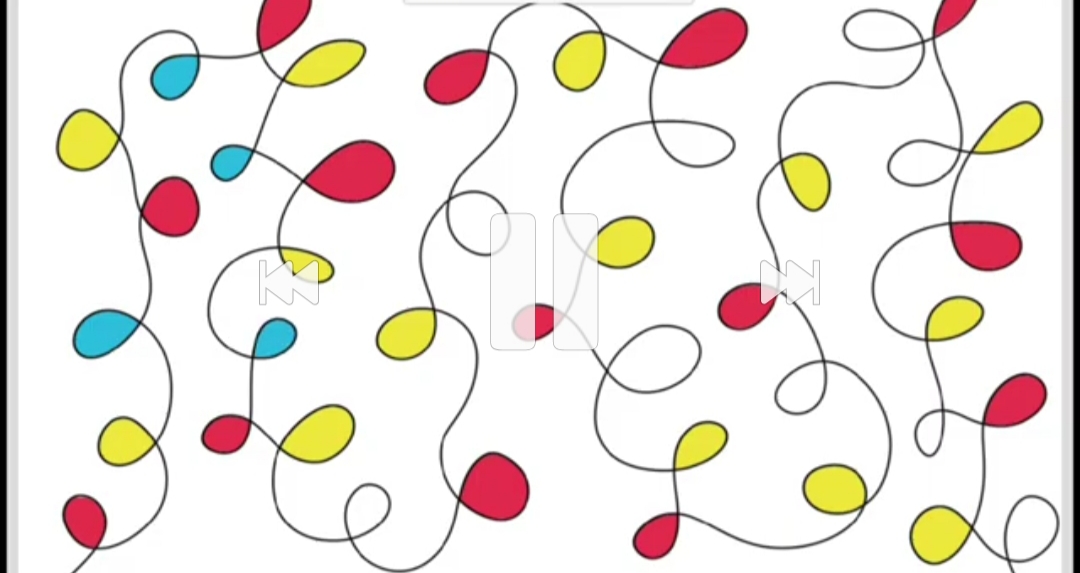 2 - ATIVIDADE: FAÇA NÚMEROS ALEATÓRIOS DO (1 AO  20) NO CADERNO, DEPOIS LIGUE OS NÚMEROS NA SEQUÊNCIA, USANDO LINHAS COLORIDAS COM AS CORES PRIMÁRIAS. PINTE OS ESPAÇOS ENTRE UM NÚMERO E OUTRO DE CORES DIFERENTES. EXEMPLO DE COMO COLOCAR OS NÚMEROS.                      5                                 4                            1                                      28                            9                                                10               16                        18                                                 20                                                                   11      3                   6                    14                  19                                         7                        12                      15 13                                            17LEMBRE-SE DE LIGAR OS NÚMEROS POR SEQUÊNCIA LIGANDO DO NÚMERO 1 AO 2 E ASSIM POR DIANTE. REGISTRE E MANDE NO ZAP DA PROFESSORA OU ENTREGUE NA ESCOLA PARA CORREÇÃO.Escola Municipal de Educação Básica Augustinho Marcon.Catanduvas, maio de 2021.Diretora: Tatiana Bittencourt Menegat. Assessora Técnica Pedagógica: Maristela Apª. Borella Baraúna.Assessora Técnica Administrativa: Margarete Petter Dutra.Professora: MARLI MONTEIRO DE FREITASAluno(a): _____________________________________________Disciplina: Arte.Turma: 1º ano.